GUÍA DEL I PARCIAL DE ECOLOGÍANombre: _____________________________________________________        Grupo: ___________Biólogo alemán que fue el primero en utilizar el término Ecología desde 1869: ________________Los niveles de organización de la materia que son objeto de estudio de la Ecología, en orden de menor a mayor complejidad son: ____________________________________________________Un ejemplo que puede ser objeto de estudio de la Autoecología es el siguiente: _______________________________________________________________________________________________De los ejemplos que se mencionan a continuación, el que se puede considerar objeto de estudio de la Sinecología, es: _______________________________________________________________________________________________________________________________Ciencia auxiliar de la Ecología que le permite utilizar modelos estadísticos para calcular las características de una población, como densidad, natalidad, mortalidad, etcétera: _______________________La Física es una ciencia que se relaciona con la Ecología, apoyándola de la siguiente forma: ________________________________________________________________________________Se considera la fuente principal de energía de un ecosistema: ______________________De los siguientes ejemplos, el que corresponde a un organismo productor es: ___________________De los siguientes ejemplos, el que corresponde a un consumidor primario es: ___________________Dentro de las relaciones interespecíficas, se encuentra una en la que durante el desarrollo y supervivencia de dos poblaciones, ambas se benefician, no pudiendo subsistir la una sin la otra. La que cumple con esta característica es: _______________________De las siguientes relaciones interespecíficas, la que corresponde a Comensalismo es: _______________________De los siguientes ejemplos, de relaciones interespecíficas el que corresponde a Neutralismo es: ________________________________________________________________________________Se define como el grupo de individuos que comparten las mismas características, tienen la capacidad de aparearse y tener descendencia fértil. _______________________Es la totalidad de organismos que habitan una área específica, con apariencia similar y con la capacidad de aparearse para producir descendencia fértil. _________________________Son todas las poblaciones plantas, animales y microorganismos interaccionando en una misma área.___________Es un nivel de organización natural que incluye todas las poblaciones de organismos y medio ambiente, de una área dada y en un tiempo dado. ____________________________________Se refiere a la presencia de interacciones entre organismos, resultantes de poseer requerimientos similares para la supervivencia y reproducción, ocupando un espacio generalmente heterogéneo en cuanto a la disponibilidad de recursos. ____________________________________Conjunto de sistemas naturales perfectamente adaptados a las condiciones físicas, que armoniosamente funcionan los sistemas climáticos, geológicos y biológicos del planeta. ____________________Son los ecosistemas que ocupan aproximadamente el 75% de la superficie de la tierra. ____________________Las provincias bióticas oceánicas se clasifican principalmente por: _______________________________En este tipo de ecosistemas la influencia del clima es mucho menor ya que las características propias amortiguan las diferencias de temperatura. ______________________Son comunidades bióticas que están mucho más condicionados por los factores climáticos y que podemos dividirlos en grandes regiones biogeográficas. _______________________En la actualidad las diferencias entre las grandes regiones biogeográficas son algo difusas, no solo por la movilidad natural de las especies, sino también por: _________________________________Cuanto más complejo es la organización y abundancias del ecosistema, mayor es la cantidad de información que contiene, y por tanto, su dependencia del medio externo es: ________________Es el movimiento de cantidades masivas de carbono, nitrógeno, oxígeno, hidrógeno, calcio, sodio, sulfuro, fósforo y otros elementos entre los componentes vivientes y no vivientes del ambiente (atmósfera y sistemas acuáticos) mediante una serie de procesos de producción y descomposición. _________________________________Son procesos naturales que reciclan elementos en diferentes formas químicas desde el medio ambiente hacia los organismos, y luego a la inversa. ____________________________________Es el proceso de circulación del agua entre los distintos compartimentos de la hidrosfera: ____________________Son procesos que ocurren durante la circulación del agua en los ecosistemas:________________________________________________________Son factores que mantienen el agua de un ecosistema en movimiento (mantienen el ciclo del agua en funcionamiento): Luz solar y la fuerza de graRelaciona los procesos que ocurren en el ciclo del agua con aquellos que estàn marcados en la imagen. I. Evaporaciòn II.Infiltraciòn III. Escorrentìa IV. Precipitaciòn I:__ II: __ III:__ IV:__
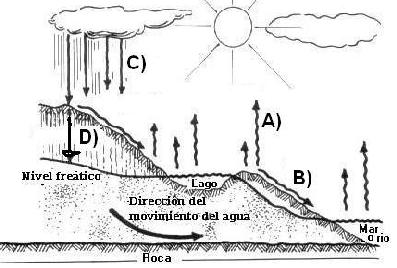 Enunciados que son verdaderos en relación al ciclo del azufre: 
I. La reserva fundamental del azufre esta en la corteza terrestre.
II. Los seres vivos utilizan el azufre en grandes cantidades.
III. La actividad industrial del hombre, relacionada con el ciclo del azufre, provocan exceso de emisiones de gases sulfurosos a la atmósfera ocasionando problemas como la lluvia ácida.
IV. El azufre es un nutriente primario requerido por plantas y animales para realizar diversas funciones. ______Proceso que ocurre como consecuencia de la combinación del exceso de gases sulfurosos presentes en la atmosfera terrestre con el agua durante las precipitaciones pluviales: ____________Son las etapas del ciclo del nitrógeno: _________________________________________________Es uno de los pasos fundamentales del ciclo del carbono: ____________________________________________________________________________________________________________________________________________________________________Enunciados que son verdaderos en relación al ciclo del carbono: I. La fotosíntesis es uno de los procesos importantes del ciclo del carbono, ya que a través de él se transforma el CO2 atmosférico en azúcares.
II. Las bacterias desnitrificantes juegan un papel fundamental en el ciclo del carbono.
III. Una de las consecuencias de las actividades humanas, que tienen que ver con el ciclo del carbono, es el aumento de las concentraciones de CO2 atmosférico, lo cual contribuye al efecto de invernadero.
IV. El carbono se encuentra presente en océanos y agua dulce como CO2 disuelto, carbonatos y bicarbonatos. _______